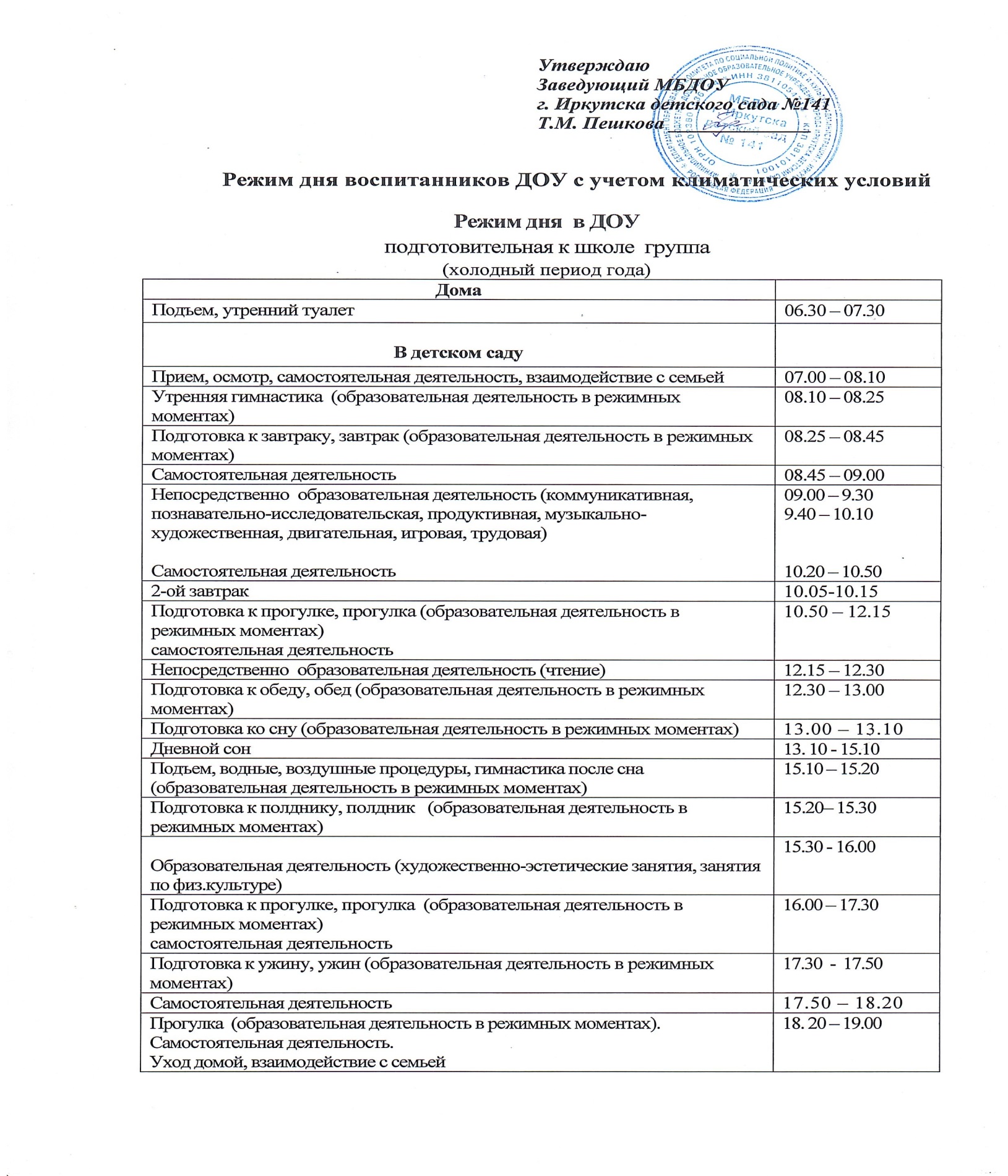 Режим дня  в ДОУстаршая  группа(холодный период года)Режим дня  в ДОУсредняя группа(холодный период года)Режим дня  в ДОУВторая младшая группа(холодный период года)Режим дня  в ДОУРазновозрастная  группа 3-5 лет(холодный период года)Режим дня  в ДОУстаршая  группа для детей с ТНР(холодный период года)Режим дня  в ДОУподготовительная к школе  группа для детей с ТНР(холодный период года)Режим дня  в ДОУРазновозрастная  группа 5-7 лет(холодный период года)Режим дняв речевой подготовительной к школе группеТёплый период года(с 1 июня по 31 августа)Режим дня в речевой старшей группеТёплый период года (с 1 июня по 31 августа)Режим дня    подготовительная к школе группа                                                                                        Тёплый период года   (с 1 июня по 31 августа)Режим дня  в ДОУРазновозрастная  группа 3-5 летТёплый период года (с 1 июня по 31 августа)Режим днястаршая группа Тёплый период года(с 1 июня по 31 августа)Режим дняСредняя группаТёплый период года (с 1 июня по 31 августа)Режим дняВторая младшая группа (3 – 4 г)Тёплый период года (с 1 июня по 31 августа)Режим дня  в ДОУРазновозрастная  группа 3-5 летТёплый период года (с 1 июня по 31 августа)ДомаПрогулка 19.00 – 20.00Возвращение с прогулки, спокойные игры20.00 – 20.45Гигиенические процедуры   20.45 – 21.30Подготовка ко сну, ночной сон   21.30-6.30, 7.30ДомаПодъем, утренний туалет          06.30 - 07.30В детском садуПрием, осмотр, самостоятельная деятельность, взаимодействие с семьей07.00 - 08.15Утренняя гимнастика  (образовательная деятельность в режимных моментах)  08.15 - 08.25Подготовка к завтраку, завтрак (образовательная деятельность в режимных моментах)  08.25 – 08.45Самостоятельная деятельность08.45 – 09.00Непосредственно  образовательная деятельность (коммуникативная, познавательно-исследовательская, продуктивная, музыкально-художественная, двигательная, игровая, трудовая)09.00 – 09.2009.30 - 9.552-ой завтрак10.00-10.10Подготовка к прогулке, прогулка (образовательная деятельность в режимных моментах)  самостоятельная деятельность 10.10 - 12.10Непосредственно  образовательная деятельность (чтение)12.10 – 12.20Подготовка к обеду, обед (образовательная деятельность в режимных моментах)  12.20 – 12.50Подготовка ко сну (образовательная деятельность в режимных моментах)  12.50-13.00Дневной сон 13.00 - 15.00Подъем, водные, воздушные процедуры, гимнастика после сна (образовательная деятельность в режимных моментах)  15.00 - 15.15Подготовка к полднику, полдник   (образовательная деятельность в режимных моментах)  15.15 - 15.30Самостоятельная деятельность15.30 - 15.55Подготовка к прогулке, прогулка  (образовательная деятельность в режимных моментах)  самостоятельная деятельность15.55 - 17.10Подготовка к ужину, ужин (образовательная деятельность в режимных моментах)  17.10  -  17.30Самостоятельная деятельность17.30 - 17.55Прогулка (образовательная деятельность в режимных моментах). Самостоятельная деятельность.Уход домой, взаимодействие с семьей  17.55 - 19.00ДомаПрогулка 19.00 - 20.00Возвращение с прогулки, спокойные игры20.00 - 20.45Гигиенические процедуры   20.45-21.30Подготовка ко сну, ночной сон   21.30-6.30, 7.30ДомаПодъем, утренний туалет          06.30 - 07.30В детском садуПрием, осмотр, самостоятельная деятельность, взаимодействие с семьей07.00 - 08.10Утренняя гимнастика  (образовательная деятельность в режимных моментах)  08.10 - 08.20Подготовка к завтраку, завтрак (образовательная деятельность в режимных моментах)  08.20 – 08.40Самостоятельная деятельность08.40 – 09.00Непосредственно  образовательная деятельность (коммуникативная, познавательно-исследовательская, продуктивная, музыкально-художественная, двигательная, игровая, трудовая)09.00 – 09.2009.30 - 09.50Самостоятельная деятельность09.50 - 10.002-ой завтрак10.00-10.15Подготовка к прогулке, прогулка (образовательная деятельность в режимных моментах)  самостоятельная деятельность 10.15 - 12.00Непосредственно  образовательная деятельность (чтение)12.00 – 12.15Подготовка к обеду, обед (образовательная деятельность в режимных моментах)  12.15 – 12.40Подготовка ко сну (образовательная деятельность в режимных моментах)  12.40 – 12.50Дневной сон 12.50 – 15.00Подъем, водные, воздушные процедуры, гимнастика после сна15.00 - 15.20Подготовка к полднику, полдник   (образовательная деятельность в режимных моментах)  15.20 - 15.35Познавательно - игровая деятельность Самостоятельная деятельность15.35 – 16.00Подготовка к прогулке, прогулка  (образовательная деятельность в режимных моментах)  самостоятельная деятельность16.00 - 17.05Подготовка к ужину, ужин (образовательная деятельность в режимных моментах)  17.05  -  17.25Самостоятельная деятельность17.25 - 18.00Подготовка к прогулке, прогулка (образовательная деятельность в режимных моментах). Самостоятельная деятельность.Уход домой, взаимодействие с семьей   18. 00 - 19.00ДомаПрогулка 19.00 - 20.00Возвращение с прогулки, спокойные игры20.00 - 20.45Гигиенические процедуры   20.45-21.30Подготовка ко сну, ночной сон   21.30-6.30, 7.30ДомаПодъем, утренний туалет          06.30 - 07.30В детском садуУтренняя встреча, самостоятельная деятельность, взаимодействие с семьей07.00 - 08.10Утренняя гимнастика  (образовательная деятельность в режимных моментах)  08.10 - 08.15Подготовка к завтраку, завтрак (образовательная деятельность в режимных моментах)  08.15 – 08.40Самостоятельная деятельность08.40 – 9.00Непосредственно  образовательная деятельность (коммуникативная, познавательно-исследовательская, продуктивная, музыкально-художественная, двигательная, игровая, трудовая)09.00-09.1509.25-09.40Самостоятельная деятельность09.40 – 9.552-ой завтрак09.55 – 10.05Подготовка к прогулке, прогулка (образовательная деятельность в режимных моментах)  самостоятельная деятельность 10.05 – 11.50Непосредственно  образовательная деятельность (чтение)11.50 - 12.00Подготовка к обеду, обед (образовательная деятельность в режимных моментах)  12.00 – 12.30Подготовка ко сну (образовательная деятельность в режимных моментах)  12.30-12.50Дневной сон 12.50 – 15.00Подъем, водные, воздушные процедуры, гимнастика после сна (образовательная деятельность в режимных моментах)  15.00 - 15.20Подготовка к полднику, полдник   (образовательная деятельность в режимных моментах)  15.20- 15.35Познавательно - игровая деятельностьСамостоятельная деятельность15.35- 15.55Подготовка к прогулке, прогулка  (образовательная деятельность в режимных моментах). Самостоятельная деятельность15.55 – 17.00Подготовка к ужину, ужин (образовательная деятельность в режимных моментах)  17.00  -  17.45Самостоятельная деятельность17.20 -17.45Подготовка к прогулке, прогулка (образовательная деятельность в режимных моментах). Самостоятельная деятельность.Уход домой, взаимодействие с семьей    17.45 - 19.00ДомаПрогулка 19.00 - 20.00Возвращение с прогулки, спокойные игры20.00 - 20.45Гигиенические процедуры   20.45-21.30Подготовка ко сну, ночной сон   21.30-6.30, 7.30ДомаПодъем, утренний туалет          06.30 - 07.30В детском садуУтренняя встреча, самостоятельная деятельность, взаимодействие с семьей07.00 – 07.50Утренняя гимнастика  (образовательная деятельность в режимных моментах)  07.50 - 08.00Подготовка к завтраку, завтрак (образовательная деятельность в режимных моментах)  08.00 - 08.20Самостоятельная деятельность08.20 – 09.00Непосредственно  образовательная деятельность (коммуникативная, познавательно-исследовательская, продуктивная, музыкально-художественная, двигательная, игровая, трудовая) (по подгруппам) 09.00-09.1509.25-09.40Подготовка к прогулке, прогулка (образовательная деятельность в режимных моментах)  самостоятельная деятельность 9.30 - 11.10Непосредственно  образовательная деятельность (чтение)11.10 -11.15Подготовка к обеду, обед (образовательная деятельность в режимных моментах)  11.15 – 12.00Подготовка ко сну (образовательная деятельность в режимных моментах)  Дневной сон 12.00 - 15.00Подъем, водные, воздушные процедуры, гимнастика после сна (образовательная деятельность в режимных моментах)  15.00 - 15.15Подготовка к полднику, полдник   (образовательная деятельность в режимных моментах)  15.15 -15.30Подготовка к прогулке, прогулка  (образовательная деятельность в режимных моментах)  самостоятельная деятельность15.30 – 16.30Познавательно - игровая деятельность Самостоятельная деятельность16.30 - 17.00Подготовка к ужину, ужин (образовательная деятельность в режимных моментах)  17.00  -  17.30Подготовка к прогулке, прогулка. Игровая деятельность17.30 - 18.45Уход домой, взаимодействие с семьей    18. 45 - 19.00ДомаПрогулка 19.00 - 20.00Возвращение с прогулки, спокойные игры20.00 - 20.45Гигиенические процедуры   20.45-21.30Подготовка ко сну, ночной сон   21.30-6.30, 7.30ДомаПодъем, утренний туалет          06.30 - 07.30В детском садуПрием, осмотр, самостоятельная деятельность, взаимодействие с семьей07.00 - 08.15Утренняя гимнастика  (образовательная деятельность в режимных моментах)  08.15 - 08.25Подготовка к завтраку, завтрак (образовательная деятельность в режимных моментах)  08.25 – 08.45Самостоятельная деятельность08.45 – 08.55Артикуляционная гимнастика  (образовательная деятельность в режимных моментах)  08.55 – 09.00Непосредственно  образовательная деятельность (коммуникативная, познавательно-исследовательская, продуктивная, музыкально-художественная, двигательная, игровая, трудовая). Логопедическое занятие09.00 – 09.2009.30 - 09.552-ой завтрак09.55-10.00Подготовка к прогулке, прогулка (образовательная деятельность в режимных моментах). Самостоятельная деятельность 10.00 - 12.05Непосредственно  образовательная деятельность (чтение)12.05 – 12.15Подготовка к обеду, обед (образовательная деятельность в режимных моментах)  12.15 – 12.45Подготовка ко сну (образовательная деятельность в режимных моментах) .12.45 – 12.55Дневной сон 12.55 - 15.00Подъем, водные, воздушные процедуры, гимнастика после сна (образовательная деятельность в режимных моментах)  15.00 - 15.15Подготовка к полднику, полдник   (образовательная деятельность в режимных моментах)  15.15 - 15.30Логочас (индивидуальная работа воспитателя по заданию логопеда)Самостоятельная деятельность15.30 - 16.00Подготовка к прогулке, прогулка  (образовательная деятельность в режимных моментах)  самостоятельная деятельность16.00 - 17.10Подготовка к ужину, ужин (образовательная деятельность в режимных моментах)  17.10  -  17.30Подготовка к прогулке, прогулка, самостоятельная деятельность17.30 - 17.55Прогулка (образовательная деятельность в режимных моментах). Самостоятельная деятельность.Уход домой, взаимодействие с семьей  17.55 - 19.00ДомаПрогулка 19.00 - 20.00Возвращение с прогулки, спокойные игры20.00 - 20.45Гигиенические процедуры   20.45-21.30Подготовка ко сну, ночной сон   21.30-6.30, 7.30ДомаПодъем, утренний туалет          06.30 - 07.30В детском садуПрием, осмотр, самостоятельная деятельность, взаимодействие с семьей07.00 - 08.10Утренняя гимнастика  (образовательная деятельность в режимных моментах)  08.10 - 08.25Подготовка к завтраку, завтрак (образовательная деятельность в режимных моментах)  08.25 – 08.45Самостоятельная деятельность08.45 – 08.55Артикуляционная гимнастика (образовательная деятельность в режимных моментах)  08.55 – 09.00Непосредственно  образовательная деятельность (коммуникативная, познавательно-исследовательская, продуктивная, музыкально-художественная, двигательная, игровая, трудовая).  Логопедическое занятие09.00 - 9.309.40 - 10.1010.20 - 10.502-ой завтрак10.05-10.15Подготовка к прогулке, прогулка (образовательная деятельность в режимных моментах)  Самостоятельная деятельность 10.50 – 12.15Непосредственно  образовательная деятельность (чтение)12.15 – 12.30 Подготовка к обеду, обед (образовательная деятельность в режимных моментах)  12.30 – 12.50Подготовка ко сну (образовательная деятельность в режимных моментах)  12.50 – 13.00Дневной сон 13.00 – 15.00Подъем, водные, воздушные процедуры, гимнастика после сна (образовательная деятельность в режимных моментах)  15.00 - 15.20Подготовка к полднику, полдник   (образовательная деятельность в режимных моментах)  15.20 – 15.30Логочас (индивидуальная работа воспитателя с детьми по заданию логопеда)Самостоятельная деятельность15.30 - 16.00Подготовка к прогулке, прогулка  (образовательная деятельность в режимных моментах).  Самостоятельная деятельность16.00 – 17.30Подготовка к ужину, ужин (образовательная деятельность в режимных моментах)  17.30  -  17.50Самостоятельная деятельность17.50 - 18.20Прогулка (образовательная деятельность в режимных моментах). Самостоятельная деятельностьУход домой, взаимодействие с семьей    18.20 - 19.00ДомаПрогулка 19.00 - 20.00Возвращение с прогулки, спокойные игры20.00 - 20.45Гигиенические процедуры   20.45-21.30Подготовка ко сну, ночной сон   21.30-6.30, 7.30ДомаПодъем, утренний туалет          06.30 - 07.30В детском садуПрием, осмотр, самостоятельная деятельность, взаимодействие с семьей07.00 - 08.15Утренняя гимнастика  (образовательная деятельность в режимных моментах)  08.15 - 08.25Подготовка к завтраку, завтрак (образовательная деятельность в режимных моментах)  08.25 – 08.45Самостоятельная деятельность08.45 – 09.00Непосредственно  образовательная деятельность (коммуникативная, познавательно-исследовательская, продуктивная, музыкально-художественная, двигательная, игровая, трудовая)09.00 – 09.2009.30 - 9.552-ой завтрак10.00-10.10Подготовка к прогулке, прогулка (образовательная деятельность в режимных моментах)  самостоятельная деятельность 10.10 - 12.10Непосредственно  образовательная деятельность (чтение)12.10 – 12.20Подготовка к обеду, обед (образовательная деятельность в режимных моментах)  12.20 – 12.50Подготовка ко сну (образовательная деятельность в режимных моментах)  12.50-13.00Дневной сон 13.00 - 15.00Подъем, водные, воздушные процедуры, гимнастика после сна (образовательная деятельность в режимных моментах)  15.00 - 15.15Подготовка к полднику, полдник   (образовательная деятельность в режимных моментах)  15.15 - 15.30Самостоятельная деятельность15.30 - 15.55Подготовка к прогулке, прогулка  (образовательная деятельность в режимных моментах)  самостоятельная деятельность15.55 - 17.00Подготовка к ужину, ужин (образовательная деятельность в режимных моментах)  17.00  -  17.30Прогулка (образовательная деятельность в режимных моментах). Самостоятельная деятельность.Уход домой, взаимодействие с семьей  17.30 - 19.00ДомаПрогулка 19.00 - 20.00Возвращение с прогулки, спокойные игры20.00 - 20.45Гигиенические процедуры   20.45-21.30Подготовка ко сну, ночной сон   21.30-6.30, 7.30ДомаПодъем, утренний туалет6.30-7.30В дошкольном учрежденииПрием, осмотр, самостоятельная деятельность на свежем воздухе7.00-8.20Утренняя гимнастика на свежем воздухе8.20-8.30Подготовка к завтраку, завтрак (образовательная деятельность в режимных моментах)8.30-8.50Непосредственно образовательная деятельность (образовательные ситуации)Подготовка к прогулке, прогулка (образовательная деятельность в режимных моментах)Воздушные солнечные ванны, закаливающие процедуры9.00-9.209.30-9.5010.00-12.10Чтение художественной литературы12.10-12.35Подготовка к обеду, обед (образовательная деятельность в режимных моментах)12.35-12.55Подготовка ко сну (образовательная деятельность в режимных моментах), дневной сон12.55-15.15Постепенный подъем, воздушные, водные процедуры, гимнастика после сна15.15-15.30Подготовка к полднику, полдник (образовательная деятельность в режимных моментах)15.30-15.45Самостоятельная деятельность16.30-17.15Подготовка к ужину, ужин (образовательная деятельность в режимных моментах)17.15-17.30Подготовка к прогулке, прогулка (образовательная деятельность в режимных моментах). Самостоятельная деятельность. Уход детей домой17.30-19.00ДомаПрогулка19.00-20.20Возвращение с прогулки, спокойные игры, гигиенические процедуры20.20-21.00Ночной сон21.00-6.30 (7.30)ДомаПодъем, утренний туалет6.30-7.30В дошкольном учрежденииПрием, осмотр, самостоятельная деятельность на свежем воздухе7.00-8.10Утренняя гимнастика на свежем воздухе8.10-8.25Подготовка к завтраку, завтрак (образовательная деятельность в режимных моментах)8.25-8.45Самостоятельная деятельность8.45-09.00Организованная образовательная деятельность (образовательные ситуации)09.00-10.35 (с учётом перерывов)Подготовка к прогулке, прогулка (образовательная деятельность в режимных моментах)Воздушные солнечные ванны, закаливающие процедуры10.35 – 12.05Чтение художественной литературы12.05-12.25Подготовка к обеду, обед (образовательная деятельность в режимных моментах)12.25-12.50Подготовка ко сну (образовательная деятельность в режимных моментах), дневной сон12.50-15.15Постепенный подъем, воздушные, водные процедуры, гимнастика после сна15.15-15.30Подготовка к полднику, полдник (образовательная деятельность в режимных моментах)15.30-15.45Самостоятельная деятельность16.30-17.10Подготовка к ужину, ужин (образовательная деятельность в режимных моментах)17.10-17.30Подготовка к прогулке, прогулка (образовательная деятельность в режимных моментах). Самостоятельная деятельность. Уход детей домой17.30-19.00ДомаПрогулка19.00-20.15Возвращение с прогулки, спокойные игры, гигиенические процедуры20.15-21.00Ночной сон21.00-6.30 (7.30)ДомаПодъем, утренний туалет6.30-7.30В дошкольном учрежденииПрием, осмотр, самостоятельная деятельность на свежем воздухе7.00-8.20Утренняя гимнастика на свежем воздухе8.20-8.30Подготовка к завтраку, завтрак (образовательная деятельность в режимных моментах)8.30-8.50Самостоятельная деятельностьНепосредственно образовательная деятельность (образовательные ситуации)Подготовка к прогулке, прогулка (образовательная деятельность в режимных моментах)Воздушные солнечные ванны, закаливающие процедуры8.50-09.009.00-9.209.30-9.5010.00-12.10Чтение художественной литературы12.10-12.35Подготовка к обеду, обед (образовательная деятельность в режимных моментах)12.35-12.55Подготовка ко сну (образовательная деятельность в режимных моментах), дневной сон12.55-15.15Постепенный подъем, воздушные, водные процедуры, гимнастика после сна15.15-15.30Подготовка к полднику, полдник (образовательная деятельность в режимных моментах)15.30-15.45Самостоятельная деятельность16.30-17.15Подготовка к ужину, ужин (образовательная деятельность в режимных моментах)17.15-17.30Подготовка к прогулке, прогулка (образовательная деятельность в режимных моментах). Самостоятельная деятельность. Уход детей домой17.30-19.00ДомаПрогулка19.00-20.20Возвращение с прогулки, спокойные игры, гигиенические процедуры20.20-21.00Ночной сон21.00-6.30 (7.30)ДомаПодъем, утренний туалет6.30-7.30В дошкольном учрежденииПрием, осмотр, самостоятельная деятельность на свежем воздухе7.00-8.20Утренняя гимнастика на свежем воздухе8.20-8.30Подготовка к завтраку, завтрак (образовательная деятельность в режимных моментах)8.30-8.50Самостоятельная деятельностьНепосредственно образовательная деятельность (образовательные ситуации)Подготовка к прогулке, прогулка (образовательная деятельность в режимных моментах)Воздушные солнечные ванны, закаливающие процедуры8.50-09.0009.00-09.15/09.25-09.4009.50-12.10Чтение художественной литературы12.10-12.35Подготовка к обеду, обед (образовательная деятельность в режимных моментах)12.35-12.55Подготовка ко сну (образовательная деятельность в режимных моментах), дневной сон12.55-15.15Постепенный подъем, воздушные, водные процедуры, гимнастика после сна15.15-15.30Подготовка к полднику, полдник (образовательная деятельность в режимных моментах)15.30-15.45Самостоятельная деятельность16.30-17.15Подготовка к ужину, ужин (образовательная деятельность в режимных моментах)17.15-17.30Подготовка к прогулке, прогулка (образовательная деятельность в режимных моментах). Самостоятельная деятельность. Уход детей домой17.30-19.00ДомаПрогулка19.00-20.20Возвращение с прогулки, спокойные игры, гигиенические процедуры20.20-21.00Ночной сон21.00-6.30 (7.30)ДомаПодъем, утренний туалет6.30-7.30В дошкольном учрежденииПрием, осмотр, самостоятельная деятельность на свежем воздухе7.00-8.10Утренняя гимнастика на свежем воздухе8.10-8.25Подготовка к завтраку, завтрак (образовательная деятельность в режимных моментах)8.25-8.45Самостоятельная деятельностьНепосредственно образовательная деятельность (образовательные ситуации)Подготовка к прогулке, прогулка (образовательная деятельность в режимных моментах)Воздушные солнечные ванны, закаливающие процедуры8.45-09.0009.20-09.45/09.55-10.15,10.15-.12.05Чтение художественной литературы12.05-12.25Подготовка к обеду, обед (образовательная деятельность в режимных моментах)12.25-12.50Подготовка ко сну (образовательная деятельность в режимных моментах), дневной сон12.50-15.15Постепенный подъем, воздушные, водные процедуры, гимнастика после сна15.15-15.30Подготовка к полднику, полдник (образовательная деятельность в режимных моментах)15.30-15.45Самостоятельная деятельность16.30-17.10Подготовка к ужину, ужин (образовательная деятельность в режимных моментах)17.10-17.30Подготовка к прогулке, прогулка (образовательная деятельность в режимных моментах). Самостоятельная деятельность. Уход детей домой17.30-19.00ДомаПрогулка19.00-20.15Возвращение с прогулки, спокойные игры, гигиенические процедуры20.15-21.00Ночной сон21.00-6.30 (7.30)ДомаПодъем, утренний туалет6.30-7.30В дошкольном учрежденииПрием, осмотр, самостоятельная деятельность на свежем воздухе7.00-8.10Утренняя гимнастика на свежем воздухе8.10-8.20Подготовка к завтраку, завтрак (образовательная деятельность в режимных моментах)8.20-8.40Самостоятельная деятельностьНепосредственно образовательная деятельность (образовательные развивающие ситуации на игровой основе)Подготовка к прогулке, прогулка (образовательная деятельность в режимных моментах)Воздушные солнечные ванны, закаливающие процедуры8.40-09.0009.00-09.20/09.30-09.5009.50-11.55Чтение художественной литературы11.55-12.15Подготовка к обеду, обед (образовательная деятельность в режимных моментах)12.15-12.40Подготовка ко сну (образовательная деятельность в режимных моментах), дневной сон12.40-15.15Постепенный подъем, воздушные, водные процедуры, гимнастика после сна15.15-15.30Подготовка к полднику, полдник (образовательная деятельность в режимных моментах)15.30-15.45Самостоятельная деятельность16.10-17.05Подготовка к ужину, ужин (образовательная деятельность в режимных моментах)17.05-17.25Подготовка к прогулке, прогулка (образовательная деятельность в режимных моментах). Самостоятельная деятельность. Уход детей домой17.25-19.00ДомаПрогулка19.00-20.00Возвращение с прогулки, спокойные игры, гигиенические процедуры20.00-21.00Ночной сон21.00-6.30 (7.30)Режимные моментыВремяДомаПодъем, утренний туалет6.30-7.30В дошкольном учрежденииВ дошкольном учрежденииУтренний прием, осмотр, игры, общение, самостоятельная деятельность на свежем воздухе7.00-8.00Утренняя гимнастика на свежем воздухе8.05-8.15Подготовка к завтраку, завтрак (образовательная деятельность в режимных моментах)8.15-8.45Самостоятельная деятельностьНепосредственно образовательная деятельность (развивающие образовательные ситуации на игровой основе)Подготовка к прогулке, прогулка (образовательная деятельность в режимных моментах)Воздушные солнечные ванны, закаливающие процедуры8.45-8.5508.55-09.10/09.20-09.3509.35-11.50Чтение художественной литературы11.50-12.05Подготовка к обеду, обед (образовательная деятельность в режимных моментах)12.05-12.35Подготовка ко сну (образовательная деятельность в режимных моментах), дневной сон12.35-15.15Постепенный подъем, воздушные, водные процедуры, гимнастика после сна15.15-15.30Подготовка к полднику, полдник (образовательная деятельность в режимных моментах)15.30-15.45Самостоятельная деятельность15.35-17.05Подготовка к ужину, ужин (образовательная деятельность в режимных моментах)17.05-17.25Подготовка к прогулке, прогулка (образовательная деятельность в режимных моментах). Самостоятельная деятельность. Уход детей домой17.25-19.00ДомаДомаПрогулка19.00-20.00Возвращение с прогулки, спокойные игры, гигиенические процедуры20.00-21.00Ночной сон21.00-6.30 (7.30)Режимные моментыВремяДомаПодъем, утренний туалет6.30-7.30В дошкольном учрежденииВ дошкольном учрежденииУтренний прием, осмотр, игры, общение, самостоятельная деятельность на свежем воздухе7.00-8.00Утренняя гимнастика на свежем воздухе8.05-8.15Подготовка к завтраку, завтрак (образовательная деятельность в режимных моментах)8.15-8.45Самостоятельная деятельностьНепосредственно образовательная деятельность (развивающие образовательные ситуации на игровой основе)Подготовка к прогулке, прогулка (образовательная деятельность в режимных моментах)Воздушные солнечные ванны, закаливающие процедуры8.45-8.5508.55-09.10/09.20-09.3509.35-11.50Чтение художественной литературы11.50-12.05Подготовка к обеду, обед (образовательная деятельность в режимных моментах)12.05-12.35Подготовка ко сну (образовательная деятельность в режимных моментах), дневной сон12.35-15.15Постепенный подъем, воздушные, водные процедуры, гимнастика после сна15.15-15.30Подготовка к полднику, полдник (образовательная деятельность в режимных моментах)15.30-15.45Самостоятельная деятельность15.35-17.05Подготовка к ужину, ужин (образовательная деятельность в режимных моментах)17.05-17.25Подготовка к прогулке, прогулка (образовательная деятельность в режимных моментах). Самостоятельная деятельность. Уход детей домой17.25-19.00ДомаДомаПрогулка19.00-20.00Возвращение с прогулки, спокойные игры, гигиенические процедуры20.00-21.00Ночной сон21.00-6.30 (7.30)